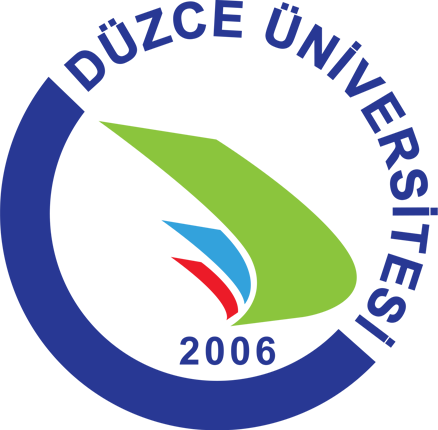 DÜZCE ÜNİVERSİTESİ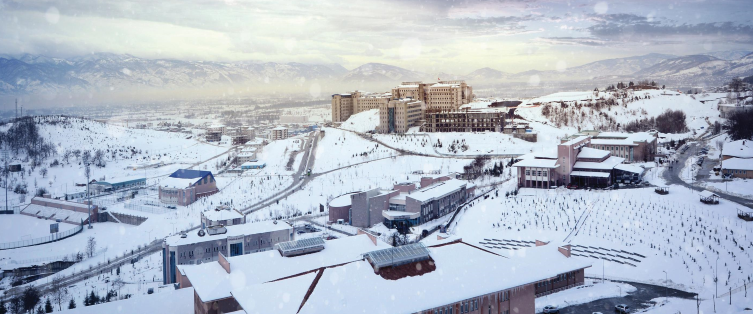 2017 MALİ YILI (ORMANCILIK MESLEK YÜKSEKOKULU) BİRİM FAALİYET RAPORUÜst Yönetici: (Hayati ZENGİN- Yüksekokul Müdürü hayatizengin@duzce.edu.tr) Düzenleyen: (Hasan MUTLU- Yüksekokul Sekreteri hasanmutlu@duzce.edu.tr)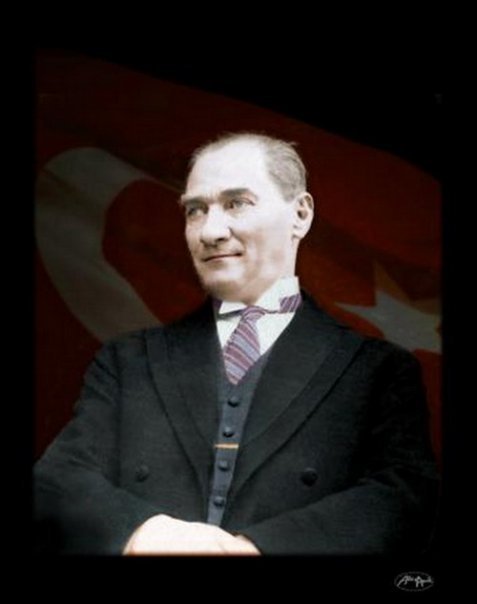 “Eğitimdir ki, bir milleti ya özgür, bağımsız, şanlı, yüksek bir topluluk halinde yaşatır; ya da esaret ve sefalete terk eder.”

 						                     Mustafa Kemal ATATÜRKBİRİM YÖNETİCİSİNİN SUNUŞU Düzce Üniversitesi Ormancılık Meslek Yüksekokulu (OMYO) Yüksek Öğretim Kurulu Başkanlığı’nın 18.02.2016 tarihli Yükseköğretim Genel Kurul toplantısında 2547 Sayılı Kanun’la 7/4-2 değişik maddesi uyarınca kurulmuştur.OMYO mevcut durumda; Ormancılık ve Orman Ürünleri Programı ve Kâğıt Teknolojisi Programı adı altında iki programdan oluşmaktadır. Kâğıt Teknolojisi Programı, henüz yeterli öğretim kadrosuna sahip olmadığından öğrenci kabulüne başlamamıştır. Öncelikli olarak aktif hale getirilen Ormancılık ve Orman Ürünleri Programı ise 2017-2018 eğitim-öğretim yılında ilk kez öğrenci almaya başlamış olup, 40 öğrenci kontenjanı bulunmaktadır. Bu programdan mezun olacak öğrencilerin Orman Genel Müdürlüğü bünyesinde “Orman Muhafaza Memuru” unvanı alması öngörülmektedir. Bunun yanında, ormancılık faaliyetlerinin yürütüldüğü özel sektör işletmelerinde, orman ürünleri üreten fabrikalarda, fidan üretimi yapan firmalarda “Orman Teknikeri” olarak ta istihdam edilebilirler. Ön lisans eğitimini başarı ile tamamlayan adaylar Dikey Geçiş Sınavında (DGS) başarılı olmaları halinde Orman Fakültelerinin Orman Endüstri Mühendisliği ve Orman Mühendisliği bölümlerinde lisans eğitimi görebilirler.Meslek Yüksekokulumuz 2017-2018 Akademik yılından itibaren kadrolu üç Öğretim Üyesi ile Ormancılık ve Orman Ürünleri programına 40 öğrenci alarak eğitim öğretimine başlamıştır. Müfredat kapsamındaki derslerin verilmesinde Orman Fakültesi öğretim üyelerinin de önemli katkısı olmaktadır. OMYO öğrencileri, öğretim üyeleri yanında Orman Fakültesinin sahip olduğu donanımlı derslikler ve laboratuvarlar ile uygulama alanlarını da rahatlıkla kullanma imkânına sahiptirler. İdari faaliyetlerin yürütülmesi ise Yüksekokul sekreteri ve bünyemizdeki bir adet personelin çalışmalarına, yine fakültenin ilgili birimlerindeki personelin katkılarıyla sağlanmaktadır. Meslek Yüksekokulumuzun bundan sonraki amacı, eğitim ve öğretim kalitesinden ödün vermeden istikrarlı bir şekilde büyümeye devam etmektir. Bunun için gerek fiziki mekânların iyileştirilmesi, gerekse kaliteli akademik ve idari personelin Yüksekokulumuza kazandırılması hususunda çalışmalar titizlikle sürdürülmektedir.Meslek Yüksekokulumuz, üstlendiği görevleri geleceğimizin güvencesi gençlerimize çağdaş bir eğitim vererek yerine getirmekte, aklın ve bilimin ışığında; çalışkan, değer üreten teknikerler yetiştirmektedir. Hedefimiz, büyük bir heyecanla geldiğimiz bu noktadan sonra Yüksekokulumuzu, Türkiye’nin sayılı Meslek Yüksekokullarından biri yapmak olacaktır. 2017 yılında ilk kez öğrencileri ile buluşan ve büyük bir doluluk oranı ile bunu gerçekleştiren OMYO’nun, 2018 yılında da üniversitemizin hedeflerine uygun olarak tüm etkinliklerinin başarıya ulaşmasını, orman ve ormanla ilgili ürünler konusunda ülkemizin ihtiyaç duyduğu kaliteli ara eleman sağlanmasına yönelik önemli katkılar yapmasını dilerim.Meslek Yüksekokulumuzun açılmasında ve büyümesinde yanımızda olan ve desteklerini hiçbir zaman esirgemeyen Sayın Rektörümüz Prof. Dr. Nigar DEMİRCAN ÇAKAR’a ve kuruluş aşamasında Müdür Vekili olarak görev yaparak temellerinin atılmasında katkı sağlayan Sayın Prof. Dr. Haldun MÜDERRİSOĞLU’na teşekkürü bir borç bilirim.                                                                                              Yrd.Doç.Dr Hayati ZENGİN                                                                                                                                  Yüksekokul Müdür V.GENEL BİLGİLERMisyon ve VizyonMisyonOrmancılık, orman ürünleri endüstrisi ve çevresel düzenleme ile bunların etkileşimleri sonucu ortaya çıkan alanlarda; çağın ve teknolojinin gereklerini yerine getirerek, uygulama yetisi ile donanmış ara eleman yetiştirmek, ilgili sektörlerin gelişimine katkı sağlamak ve gereksinim duyulan ön lisans eğitimlerine öncülük etmektir.VizyonKurumsal gelişimi ve yetiştirdiği ara elemanlar ile alanında model olmaktır.Yetki, Görev ve SorumluluklarYetki	Ormancılık Meslek Yüksekokulu bünyesinde ön lisans düzeyinde eğitim vermek.GörevDüzce Üniversitesi Rektörlüğü’nün Yüksekokulu Yüksek Öğretim Kurulu Başkanlığı’nın 18.02.2016 tarihli Yükseköğretim Genel Kurul toplantısında 2547 Sayılı Kanun’la 7/4-2 değişik maddesi uyarınca kurulmuştur.Ormancılık Meslek Yüksekokulu, Ormancılık ve Orman Ürünleri Programı ve Kağıt Teknolojisi Programı adı altında iki programdan oluşmakta olup, alanlarında en iyi eğitimi vermek amacındadır. SorumlulukEğitim ve sağlık alanlarında tekniker düzeyindeki meslek elemanını yetiştirerek önemli bir istihdam açığının kapatılmasına destek olmaktır.İdareye İlişkin Bilgiler               Ormancılık Meslek Yüksekokulunda 1 Müdür Orman Fakültesi kadrosunda olup vekaleten müdürlük görevini yürütmektedir. Aynı zamanda 1 Müdür Yardımcısı, 2 Öğretim Üyesi (Yrd.Doç.Dr.) 1 Yüksekokul Sekreteri görev yapmaktadır.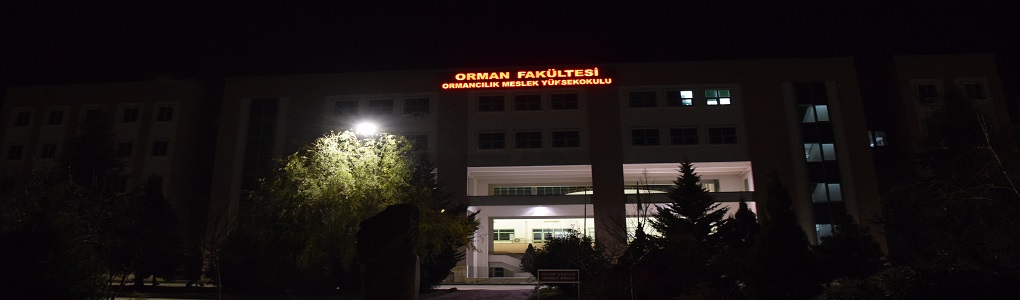 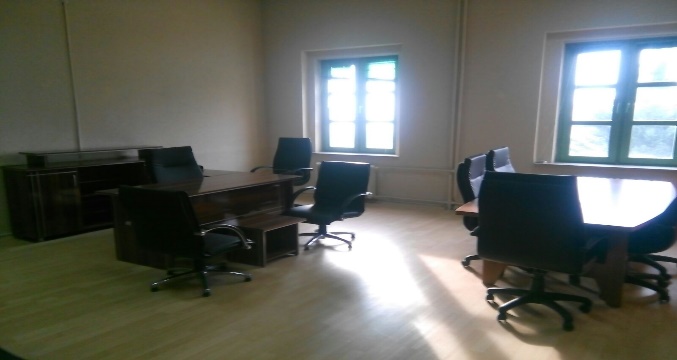 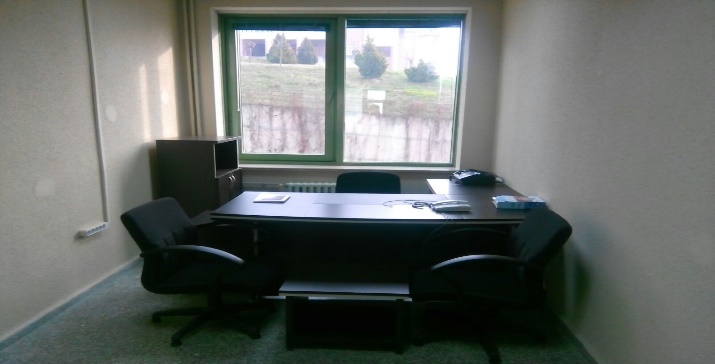 Fiziksel YapıEğitim Alanları Derslikler              Ormancılık Meslek Yüksekokulu Orman Fakültesi binasında yer almakta olup, 20m2’lik 1 derslikte eğitim faaliyetini sürdürmektedir. 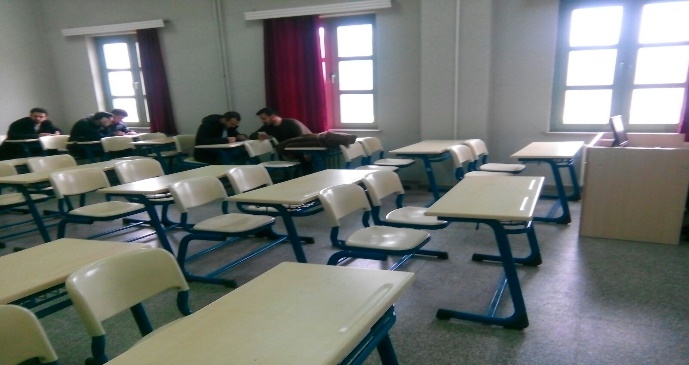 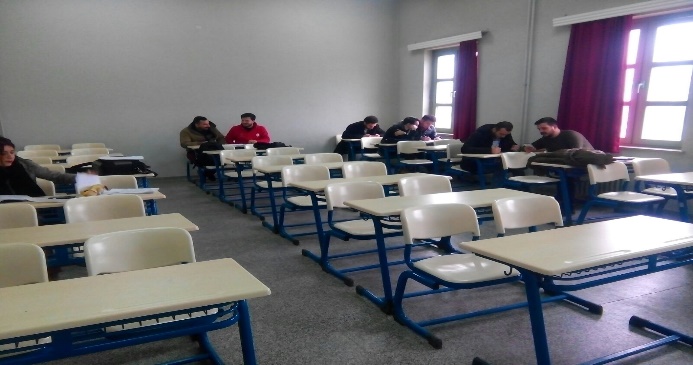 Sosyal AlanlarYemekhane, Kantin ve KafeteryaKantin/Kafeterya 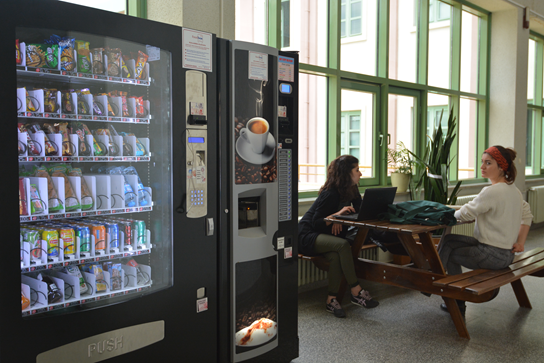 Toplantı ve Konferans SalonlarıHizmet AlanlarıÖrgüt YapısıOrmancılık Meslek Yüksekokulu 18/02/2016 tarihinde YÖK Genel Kurul Kararı ile kurulmuştur.Bilgi ve Teknolojik KaynaklarTeknolojik Kaynaklarİnsan KaynaklarıAkademik PersonelAkademik Personelin Görev Yaptığı Birimler ve Unvanlarına Göre Kadro DağılımıAkademik Personelin Yaşa Göre DağılımıAkademik Personelin Hizmet Sürelerine Göre DağılımıAkademik Personel Atamaları/Ayrılmaları2017 Yılında Atanan Akademik Personelİdari Personelİdari Personelin Eğitim Durumuİdari Personelin Hizmet Sürelerine Göre Dağılımıİdari Personelin Yaşa Göre Dağılımı Sunulan HizmetlerEğitim-Öğretim Hizmet ve ÜrünleriÖğrenci Sayıları2017-2018 Eğitim Öğretim Dönemi Öğrenci SayısıMeslek YüksekokullarıÖğretim Üyesi Başına Düşen Öğrenci Sayısı Yeni Kayıt Yaptıran Öğrenci Sayısı2015-2018 Yılları arası LYS Kontenjanlarına Yerleşen Öğrenci SayılarıGenel / Kamu Alanındaki Ürün ve HizmetlerUlusal ve Uluslararası Kongre Katılım DesteğiUlusal ve Uluslararası Bilimsel Toplantılara İştirak Eden Akademik Personel SayısıFAALİYETLERE İLİŞKİN BİLGİ VE DEĞERLENDİRMELERMali BilgilerBütçe Uygulama SonuçlarıBütçe GiderleriYurtiçi Geçici Görev YolluğuYurtiçi Sürekli Görev YolluğuNaklen Atamalar/OYP kapsamında gidenlerDoğalgaz tüketim giderleri ve personel başına düşen ısınma gideri(TL)Elektrik tüketim giderleri ve personel başına düşen aydınlatma gideri(TL)Haberleşme giderleri ve personel başına düşen haberleşme gideri(TL)Su giderleri ve personel başına düşen su gideri(TL)Performans BilgileriFaaliyet ve Proje BilgileriFaaliyet BilgileriBilimsel ve Sanatsal Faaliyetlerİndekslere Giren Hakemli Dergilerde Yapılan YayınlarAkademik Personelin 2017 Yılında Aldığı ÖdüllerProje Bilgileri2017 Yılı Yatırım UygulamalarıPerformans Sonuçlarının Değerlendirilmesi2015-2019 yılı Stratejik Plan doğrultusunda takip edilmesi gereken Hedef ve Göstergeler;2017 Yılı Performans Gösterge Sonuçları TablosuKURUMSAL KABİLİYET VE KAPASİTENİN DEĞERLENDİRİLMESİGüçlü Yönler [G1-G11] G-1 Alanında deneyimli, genç ve dinamik akademik kadroya sahip olmak G-2 Yüksekokulumuzun üniversite merkez yerleşkesinde bulunmasıG-3 Kamu ve özel kuruluşlar ile işbirliği içinde olunması G-4 Öğretim elemanları arasında etkili bir iletişimin olması G-5 Öğretim elemanı ve öğrenci arasındaki iletişimin etkin olması G-6 Öğrenciye etkin danışmanlık sağlanması G-7 Öğrencilere yönelik zengin bilim, kültürel, sosyal ve spor hizmetlerinin sunulması G-8 Kurumsal toplantıların düzenli aralıklarla sürdürülmesi G-9 Demokratik ve katılımcı yönetim anlayışının benimsenmiş olması G-10 Yüksekokulumuzun Orman Fakültesi ile aynı binada olması nedeniyle hem akademik aynı zamanda idari yönden uygulama alanlarında rahatlık sağlamasıG-11Düzce’nin ulaşım yönünden avantajları nedeniyle, şehir dışından çok sayıda öğrenci için tercih sebebi olmasıZayıf Yönler     Z-1 Yüksekokulumuza ait hizmet binası olarak ayrılan alanların yetersiz olmasıZ-2 Yeterli idari personelinin olmamasıZ-3 Aktif program sayısının azlığıFırsatlar [F1-F4]F-1 Ders müfredatlarının zengin olmasıF-2 Dikey Geçiş Sınavında başarılı olmaları halinde Orman Endüstri Mühendisliği ve Orman Mühendisliği lisans eğitimi görebilmeleri F-3 Geniş istihdam alanına sahip olmalarıTehditlerT-1 Düzce ilinde ulaşım konusunda sıkıntıların olmasıÖNERİ VE TEDBİRLERNitelikli öğrenci sayısını artırmak üzere, öğrencilere eğitimleri esnasında burs imkânları oluşturulmalıdır.Yeni açılması veya aktif hale getirilmesi düşünülen programlarda öğrenci sürekliliğinin sağlanması göz önünde bulundurulmalıdır.Kâğıt Teknolojisi Programı aktif hale getirilmeden önce fabrikalarda istihdam olanakları araştırılmalı ve protokoller yapılmaya çalışılmalıdır.Personelin ve öğrencilerin aidiyet duygularının gelişmesine yönelik çalışmalar yapılmalıdır.EKLERİç Kontrol Güvence Beyanı (01 /01 /2017 - 24/11/2017)İç Kontrol Güvence Beyanı (25/11 /2017 - 31/12/2017)İç Kontrol Güvence Beyanı01 /01 /2017 - 24/11/2017 tarihleri arasında Harcama yetkilisi olarak yetkim dahilinde;Bu raporda yer alan bilgilerin güvenilir, tam ve doğru olduğunu beyan ederim. Bu raporda açıklanan faaliyetler için idare bütçesinden harcama birimimize tahsis edilmiş kaynakların etkili, ekonomik ve verimli bir şekilde kullanıldığını, görev ve yetki alanım çerçevesinde iç kontrol sisteminin idari ve mali kararlar ile bunlara ilişkin işlemlerin yasallık ve düzenliliği hususunda yeterli güvenceyi sağladığını ve harcama birimimizde süreç kontrolünün etkin olarak uygulandığını bildiririm. Bu güvence, harcama yetkilisi olarak sahip olduğum bilgi ve değerlendirmeler, benden önceki harcama yetkilisinden almış olduğum bilgiler, iç kontroller, iç denetçi raporları ile Sayıştay raporları gibi bilgim dahilindeki hususlara dayanmaktadır.Burada raporlanmayan, idarenin menfaatlerine zarar veren herhangi bir husus hakkında bilgim olmadığını beyan ederim. Düzce,   11 /01/ 2018							Prof.Dr. Haldun MÜDERRİSOĞLU								Yüksekokul Müdürüİç Kontrol Güvence Beyanı25/11 /2017 - 31/12/2017 tarihleri arasında Harcama yetkilisi olarak yetkim dahilinde;Bu raporda yer alan bilgilerin güvenilir, tam ve doğru olduğunu beyan ederim. Bu raporda açıklanan faaliyetler için idare bütçesinden harcama birimimize tahsis edilmiş kaynakların etkili, ekonomik ve verimli bir şekilde kullanıldığını, görev ve yetki alanım çerçevesinde iç kontrol sisteminin idari ve mali kararlar ile bunlara ilişkin işlemlerin yasallık ve düzenliliği hususunda yeterli güvenceyi sağladığını ve harcama birimimizde süreç kontrolünün etkin olarak uygulandığını bildiririm. Bu güvence, harcama yetkilisi olarak sahip olduğum bilgi ve değerlendirmeler, benden önceki harcama yetkilisinden almış olduğum bilgiler, iç kontroller, iç denetçi raporları ile Sayıştay raporları gibi bilgim dahilindeki hususlara dayanmaktadır.Burada raporlanmayan, idarenin menfaatlerine zarar veren herhangi bir husus hakkında bilgim olmadığını beyan ederim. Düzce,   11 /01/ 2018							     Yrd.Doç.Dr. Hayati ZENGİN										Yüksekokul MüdürüEğitim AlanıAmfiSınıfAtölyeLaboratuvarlarLaboratuvarlarLaboratuvarlarToplamEğitim AlanıAmfiSınıfAtölyeBilgisayarAraştırmaDiğerToplamKapasite 0-50Kapasite 51-75Kapasite 76-100Kapasite 101-150Kapasite 151-250Kapasite 251+TOPLAM--Eğitim Alanları DersliklerSayıToplam Alan(m2)AmfiSınıfAtölyeBilgisayar LaboratuvarıAraştırma LaboratuvarıDiğer LaboratuvarlarKantin/KafeteryaAdetKapalı Alan (m2)Kapasite (Kişi)Orman Fakültesi Kantini134100Kapasite(Kişi)Toplantı Salonu(Adet)Konferans Salonu(Adet)ToplamKapasite 0-50Kapasite 51-75Kapasite 76-100Kapasite 101-150Kapasite 151-250Kapasite 251+TOPLAMOfis SayısıAlan(m2)Personel SayısıAkademik Personel3503İdari Personel1101TOPLAM460420162017Kapalı Alan Miktarı (m2)060Personel Başına Düşen Kapalı Alan Miktarı (m2)01520162017Artış Oranı (%)Masaüstü Bilgisayar--Dizüstü Bilgisayar--TOPLAM2016 Yılı2016 Yılı2017 Yılı2017 YılıArtış/AzalışDoluBoşDoluBoşOranı(%)ProfesörDoçentYardımcı Doçent3Öğretim GörevlisiOkutmanÇeviriciEğitim-Öğretim PlanlamacısıAraştırma GörevlisiUzmanTOPLAM3BİRİMLERProfesörDoçentYardımcıDoçentÖğretimGörevlisiOkutmanAraştırmaGörevlisiUzmanToplamRektörlükTıp FakültesiTeknik Eğitim FakültesiOrman FakültesiFen Edebiyat FakültesiMühendislik FakültesiTeknoloji Fakültesiİşletme FakültesiSanat ve Tasarım FakültesiEğitim FakültesiZiraat ve Doğa Bilimleri FakültesiSpor Bilimleri Fakültesiİlahiyat FakültesiSağlık Bilimleri FakültesiAkçakoca Bey Siyasal Bilgiler FakültesiAkçakoca Trz.İşt.ve Otel. YüksekokuluHakime Erciyas Yabancı Diller YüksekokuluDüzce Meslek YüksekokuluAkçakoca Meslek YüksekokuluGölyaka Meslek YüksekokuluGümüşova Meslek YüksekokuluCumayeri Meslek YüksekokuluÇilimli Meslek YüksekokuluKaynaşlı Meslek YüksekokuluSosyal Bilimler Meslek YüksekokuluSağlık Hizmetleri Meslek YüksekokuluOrmancılık Meslek Yüksekokulu33Sağlık Bilimleri EnstitüsüSosyal Bilimler EnstitüsüFen Bilimleri EnstitüsüGüzel Sanatlar EnstitüsüTOPLAM33Kişi Sayısı Kişi Sayısı Kişi Sayısı Yüzde(%)Sayı/Toplam SayıKadınErkekToplamYüzde(%)Sayı/Toplam Sayı21-25 Yaş26-30 Yaş31-35 Yaş226836-40 Yaş13241-50 Yaş51-ÜzeriTOPLAM123100Kişi Sayısı Kişi Sayısı Kişi Sayısı Yüzde(%)KadınErkekToplamYüzde(%)0-3 Yıl4-6 Yıl7-10 Yıl226811-15 Yıl113216-20 Yıl21- ÜzeriTOPLAM123100ProfesörDoçentYardımcıDoçentÖğretimGörevlisiOkutmanAraştırmaGörevlisiUzmanToplam33Dolu Kadro Sayısı Dolu Kadro Sayısı Dolu Kadro Sayısı Boş Kadro SayısıKadınErkekToplamBoş Kadro SayısıGenel İdari Hizmetleri Sınıfı11Teknik Hizmetleri SınıfıSağlık Hizmetleri SınıfıAvukatlık Hizmetleri SınıfıDin Hizmetleri SınıfıYardımcı Hizmetler SınıfıTOPLAM11BİRİMLERGenel İdari
HizmetlerGenel İdari
HizmetlerTeknik
HizmetlerTeknik
HizmetlerSağlık
HizmetleriSağlık
HizmetleriAvukatlık
HizmetleriAvukatlık
HizmetleriDin
HizmetleriDin
HizmetleriYardımcı
HizmetlerYardımcı
HizmetlerToplamToplamToplamBİRİMLERDBDBDBDBDBDBBDBRektörlükFen Edebiyat FakültesiOrman FakültesiTeknik Eğitim FakültesiTıp FakültesiMühendislik Fakültesiİşletme FakültesiTeknoloji FakültesiEğitim FakültesiSanat ve Tasarımı FakültesiZiraat ve Doğa Bilimleri FakültesiSpor Bilimleri Fakültesiİlahiyat FakültesiSağlık Bilimleri FakültesiAkçakoca Bey Siyasal Bilgiler FakültesiAkçakoca Turz.İşlt.ve Otelcilik Y.O. Hakime Erciyas Yabancı Diller Y.O.Düzce Meslek YüksekokuluAkçakoca Meslek YüksekokuluCumayeri Meslek YüksekokuluÇilimli Meslek YüksekokuluGölyaka Meslek YüksekokuluGümüşova Meslek YüksekokuluKaynaşlı Meslek YüksekokuluSosyal Bilimler Meslek YüksekokuluSağlık Hizmetleri Meslek Y.O.Ormancılık Meslek Yüksekokulu11Fen Bilimleri EnstitüsüSağlık Bilimleri EnstitüsüSosyal Bilimler EnstitüsüGüzel Sanatlar EnstitüsüAraştırma ve Uygulama HastanesiDöner Sermaye İşletmesi MüdürlüğüTOPLAM11Kişi Sayısı Kişi Sayısı Kişi Sayısı Yüzde(%)KadınErkekToplamYüzde(%)İlköğretimLiseÖn LisansLisans11100Yüksek Lisans ve DoktoraTOPLAM11100Kişi Sayısı Kişi Sayısı Kişi Sayısı Yüzde(%)KadınErkekToplamYüzde(%)0-3 Yıl4-6 Yıl7-10 Yıl11-15 Yıl16-20 Yıl21- Üzeri11100TOPLAM11100Kişi Sayısı Kişi Sayısı Kişi Sayısı Yüzde(%)KadınErkekToplamYüzde(%)21-25 Yaş26-30 Yaş31-35 Yaş36-40 Yaş41-50 Yaş1110051-ÜzeriTOPLAM11100I. ÖğretimI. ÖğretimI. ÖğretimII. ÖğretimII. ÖğretimII. ÖğretimToplamToplamToplamKızErkekToplamKızErkekToplamKızErkekToplamFakültelerYüksekokullarMeslek Yüksekokullar9303993039EnstitülerTOPLAM9303993039Birim AdıI. ÖğretimI. ÖğretimI. ÖğretimII. ÖğretimII. ÖğretimII. ÖğretimToplamToplamGenelToplamBirim AdıErkekKızToplamErkekKızToplamErkekKızGenelToplamDüzce Meslek YüksekokuluSosyal Bilimler Meslek YüksekokuluAkçakoca Meslek YüksekokuluÇilimli Meslek YüksekokuluGölyaka Meslek YüksekokuluGümüşova Meslek YüksekokuluKaynaşlı Meslek YüksekokuluCumayeri Meslek YüksekokuluSağlık Hizmetleri Meslek YüksekokuluOrmancılık Meslek Yüksekokulu3093930939TOPLAM30939309392017-2018 Eğitim Öğretim DönemiToplamÖğrenci Sayısı39ToplamÖğretim Üyesi Sayısı3Ort. Öğretim ÜyesiBaşına Düşen Öğrenci Say.13LYSKontenjanıLYS SonucuYerleşenBoş KalanDoluluk Oranı (%)FakültelerYüksekokullarMeslek Yüksekokullar4140199TOPLAM41401992015-20162016-20172017-2018LYS Kontenjanı--41LYS Sonucu Yerleşen--40Doluluk Oranı--99Desteklenen Kongre Sayısı Ulusal Desteklenen Kongre Sayısı Ulusal Desteklenen Kongre Sayısı UluslararasıDesteklenen Kongre Sayısı UluslararasıKongre SayısıDestek TutarıKongre SayısıDestek Tutarı4UlusalUluslararasıToplamTOPLAM22201520162017Görevlendirilen Personel Sayısı1Kümülatif HarcamaToplamı (TL)378,50Ortalama Personel Başına DüşenYurtiçi Geçici Görev Yolluğu Tutarı (TL)126,17201520162017YararlananPersonel Sayısı-Kümülatif HarcamaToplamı (TL)-Ortalama Personel Başına DüşenYurtiçi Geçici Görev Yolluğu Tutarı (TL)-201520162017Doğalgaz Tüketim Miktarı(m3)-Harcama Toplamı (TL)-Ortalama Kişi Başına DüşenIsınma Gideri(TL) (Harcama Toplamı/Personel+Öğrenci Sayısı)-201520162017Elektrik Tüketim Miktarı(kwh)-Harcama Toplamı (TL)-Ortalama Personel Başına DüşenAydınlatma Gideri(TL)(Harcama Toplamı/Personel+Öğrenci Sayısı)-201520162017Haberleşme Gideri Toplamı(TL)-Ortalama Personel Başına DüşenHaberleşme Gideri(TL)-201520162017Su Tüketim Miktarı(m3)-Harcama Toplamı (TL)-Ortalama Personel Başına DüşenSu Gideri(TL)(Harcama Toplamı/Personel+Öğrenci Sayısı)-201520162017Sempozyum ve Kongre4Konferans-Panel -Seminer-Açık Oturum-Söyleşi-Tiyatro-Konser-Sergi1Turnuva-Teknik Gezi-Eğitim Semineri4Çalıştay-TOPLAM9201520162017Uluslararası Makale-Ulusal Makale1Uluslararası Bildiri4Ulusal Bildiri-Uluslararası Sergi-Ulusal Sergi-Uluslararası Ödül-SCI, SSCI, AHCI de taranan Uluslararası Makaleler-Atıflar(SCI, SSCI, AHCI kapsamındaki dergilerde)15Atıflar(Ulusal ve Uluslararası İndeksli dergilerde)9Kitap-TOPLAM29S.NADI SOYADIALDIĞI ÖDÜLLER1--DevirYeniToplamTamamlananToplam Ödenek TLBilimsel Araştırma ProjeleriDevlet Planlama Teşkilatı TÜBİTAKSANTEZDış Kaynaklı ProjelerA.B.MARKAToplam-----SektörProje Sayısı2017 Yılı Ödeneği(BİN TL)2017 Yılı Nakdi Gerçekleşme   (BİN TL)2017 Yılı Nakdi Gerçekleşme Oranı (%)EğitimSağlıkSporDKHS Tek.Arş.TOPLAM----HedefGösterge AdıÖlçü Birimi2017 Yılı GerçekleşmeHedef 1.3 Her yıl eğitim ve araştırma yapmak ve hizmet üretmek üzere en az 5 adet stratejik işbirliği kurmakKamu özel sivil toplum kuruluşları ile imzalanan toplam işbirliği sayısıSayı0Hedef 1.3 Her yıl eğitim ve araştırma yapmak ve hizmet üretmek üzere en az 5 adet stratejik işbirliği kurmakKamu-özel-sivil toplum kuruluşları ile birlikte yapılan faaliyet sayılarıSayı0Hedef 1.3 Her yıl eğitim ve araştırma yapmak ve hizmet üretmek üzere en az 5 adet stratejik işbirliği kurmakKamu-özel-sivil toplum kuruluşları ile birlikte işbirlikleri ile sağlanan burs adetiSayı0Hedef 2.1 2019 yılı sonuna kadar Üniversitemizin, SCI, SCI-Exp., SSCI, SSCI-Exp ve AHCI indekslerine giren yayın ve atıf sayılarını her yıl en az %10 arttırmakÖğretim üyesi(Yrd.Doç., Doç., Prof.) yapmış olduğu uluslararası yayın sayısıSayı3Hedef 2.1 2019 yılı sonuna kadar Üniversitemizin, SCI, SCI-Exp., SSCI, SSCI-Exp ve AHCI indekslerine giren yayın ve atıf sayılarını her yıl en az %10 arttırmakÖğretim üyesi(Yrd.Doç., Doç., Prof.)uluslararası yayınlarına almış olduğu atıf sayısıSayı22Hedef 2.2 2019 yılı sonuna kadar Üniversitemizin, ulusal indekslerine giren yayın ve atıf sayılarını her yıl en az %20 arttırmakÖğretim üyesi(Yrd.Doç., Doç., Prof.) yapmış olduğu ulusal yayın sayısıSayı10Hedef 2.2 2019 yılı sonuna kadar Üniversitemizin, ulusal indekslerine giren yayın ve atıf sayılarını her yıl en az %20 arttırmakÖğretim üyesi(Yrd.Doç., Doç., Prof.)ulusal yayınlarına almış olduğu atıf sayısıSayı1Hedef 2.4 2019 yılı sonuna kadar Lisans ve Lisansüstü öğrencilerin yayın sayısını en az %50 arttırmakLisansüstü öğrencilerin tezlerinden türetilen yayın sayısıSayı0Hedef 3.3 2019 yılı sonuna kadar kamu, özel sektör ve sivil toplum kurum ve kuruluşlarıyla yapılan işbirliği sayısını her yıl en az %10 arttırmakKamu, özel sektör ve sivil toplum kurum ve kuruluşları ile ortak olarak bölgeye yönelik yürütülen faaliyet sayısıSayı0Hedef 5.1 2019 yılı sonuna kadar Sağlık ve Çevre teknolojileri alanında bilimsel faaliyetlerin ve eğitim faaliyetlerinin etkinliğini her yıl en az %10 arttırmakSağlık ve çevre teknolojileri üzerine gerçekleştirilen kongre, sempozyum, panel ve bilimsel toplantı v.s. sayısıSayı8Hedef 2.3 2019 yılı sonuna kadar AB, TÜBİTAK, Kalkınma Bakanlığı, Kalkınma Ajansı vb. kurumların desteği ile üretilen proje sayısını her yıl en az %20 arttırmak  Öğretim üyelerine ait (Yrd.Doç.,Doç.,Prof.) proje sayısıSayı1Hedef 2.5 2019 yılı sonuna kadar en az 3 patent, faydalı model veya tescil almak ve en az 5 ticari teknoloji ürün üretme ve/veya yöntem geliştirmek  Fikri sınai mülkiyet hakları eğitimlerine katılan öğretim üyesi(Yard.Doç., Doç., Prof.) sayısının toplam öğretim üyesi(Yard.Doç., Doç., Prof.) sayısına oranı(Yüzde)Sayı1PERFORMANS GÖSTERGELERİÖlçü Birimiİzleme ve Değerlendirme Süresi(Yıllık)Kamu-özel-sivil toplum kuruluşları ile imzalanan toplam işbirliği sayısı -YıllıkKamu-özel-sivil toplum kuruluşları ile birlikte yapılan faaliyet sayıları-YıllıkKamu-özel-sivil toplum kuruluşları ile birlikte işbirlikleri ile sağlanan burs adeti-Yıllık